Sökanden Jag/vi ansöker om undervisning i anpassad grundskola för mitt/vårt barnIfylld blankett skickas till:Danderyds kommunBildningsförvaltningenDjursholms slott182 05 Djursholm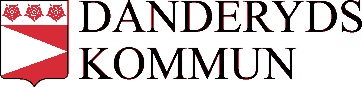 ANSÖKANom undervisning i anpassad grundskola                                 AnkomststämpelDiarienummer Namn (barnets)Namn (barnets)PersonnummerUndervisning från och medUndervisning från och medUndervisning från och medSärskilda önskemål (t.ex. integrering i grundskola, val av anpassad grundskola)Särskilda önskemål (t.ex. integrering i grundskola, val av anpassad grundskola)Särskilda önskemål (t.ex. integrering i grundskola, val av anpassad grundskola)Underskrifter vårdnadshavare. Samtidigt medgiver jag/vi att barnet får undervisas i anpassad grundskola om ansökan om undervisning i anpassad grundskola bifalles. Underskrifter vårdnadshavare. Samtidigt medgiver jag/vi att barnet får undervisas i anpassad grundskola om ansökan om undervisning i anpassad grundskola bifalles. Underskrifter vårdnadshavare. Samtidigt medgiver jag/vi att barnet får undervisas i anpassad grundskola om ansökan om undervisning i anpassad grundskola bifalles. Underskrift (vårdnadshavare 1)NamnförtydligandeNamnförtydligandeOrtDatumDatumAdressPostadressPostadressTelefon bostadTelefon arbete/mobil	Telefon arbete/mobil	E-postadressE-postadressE-postadressOm ovanstående vårdnadshavare har enskild vårdnad ska detta styrkas.Om ovanstående vårdnadshavare har enskild vårdnad ska detta styrkas.Om ovanstående vårdnadshavare har enskild vårdnad ska detta styrkas.Underskrift (vårdnadshavare 2)NamnförtydligandeNamnförtydligandeOrtDatumDatumAdressPostadressPostadressTelefon bostadTelefon arbete/mobil	Telefon arbete/mobil	E-postadressE-postadressE-postadress